Chapter 2 – Elementary ProgrammingTerminologyalgorithm, identifier, variable & naming convention, statement, expression, declaring variables, constants & naming convention, numeric data types, numeric operators, remainder operator, unary & binary operators, numeric literals, order of operations, integer division, shorthand operators, numeric type conversions, type casting, widening/narrowing a type, Unicode & ASCII code, char data type, string data type, string concatenation, console input, Scanner class, Math class, java.lang package, import statement, System class, block styles, indention, syntax error, runtime error, logic error, debugging, JOptionPane class, showInputDialog method, Integer.parseInt, Double.parseDouble Software LifecylceThe software lifecycle refers to how we go about developing a software system. In our class, we will narrow this down to think about a program as opposed to a software system. A very simple software lifecycle is performing these steps:Analysis – figuring out what the problem is. In our course, this will entail reading a problem from the text or a handout, understanding it, and asking any questions you have about it. Many times this involves use paper and pencil to work out by hand what certain computations are supposed to do. In real world situations, analysis involves talking to and observing people who will use the system.Design – figuring out how to solve the problem. In our course, this involves figuring out an algorithm to solve the problem. In the real world, design also is a large process involving architecture design, database design, network design, security design, user-interface design, and detailed design (the only part we are concerned with in this course).Coding – writing the code.Testing – designing ways to test your code. This involves specifying the input for a program and making sure the code produces the same results as worked out by hand. We are trying to break our code. When we do, we must go back to analysis or design. Example 1Problem: Compute and display the area of a circle with radius 12.5 inches.Algorithm – a set of steps which leads to the correct solution to a problemSet the radius to 12.5Compute the areaDisplay the areaProgrampublic class Circle1 
{
   public static void main(String[] args) 
   {
      // Set the radius value
      double radius = 12.5;
      double area;
      final double PI = 3.1415927;
      
      // Compute the area
      area = PI * Math.pow( radius, 2.0 );
      
      // Display the area
      System.out.println( "The area of the circle is " + area );
   }
}
Terminology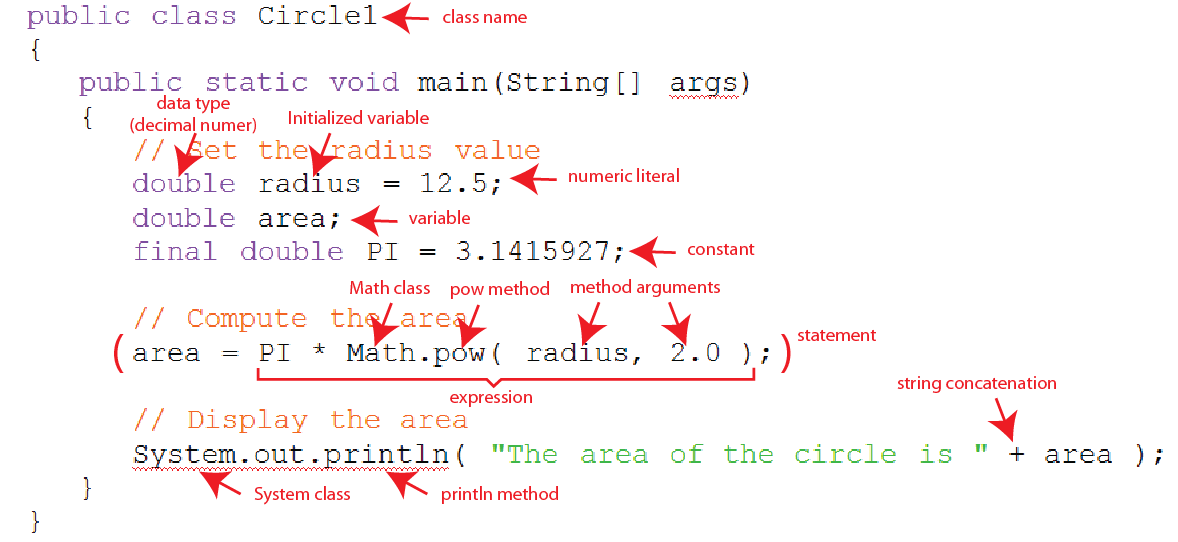 Example 2Problem: A pizza store has a special going on. The customer specifies the size of pizza they want (the diameter in inches) and the pizza store automatically makes them a pizza that is 2 inches wider. Prompt the user for the size of pizza they want. Then, compute and display the area.AlgorithmGet the diameter from userCompute the bonus diameterCompute the areaDisplay the areaProgram – Run in classimport java.util.Scanner;

public class Pizza 
{
   public static void main(String[] args) 
   {
      // Declare variables
      double diameter, radius, area;
      
      // Create a Scanner
      Scanner scanner = new Scanner(System.in);

      // 1.0 Get pizza size from user
      diameter = scanner.nextDouble();
      
      // 2.0 Compute the bonus diameter
      diameter = diameter + 2.0;
      
      // 3.0 Compute the area
      radius = diameter / 2.0;
     
      area = Math.PI * Math.pow( radius, 2.0 );
      
      // 4.0 Display the area
      System.out.println( "The area of the \"bonus pizza\" is:\n " + 
                          area +
                         " inches" );
  }
}
Terminology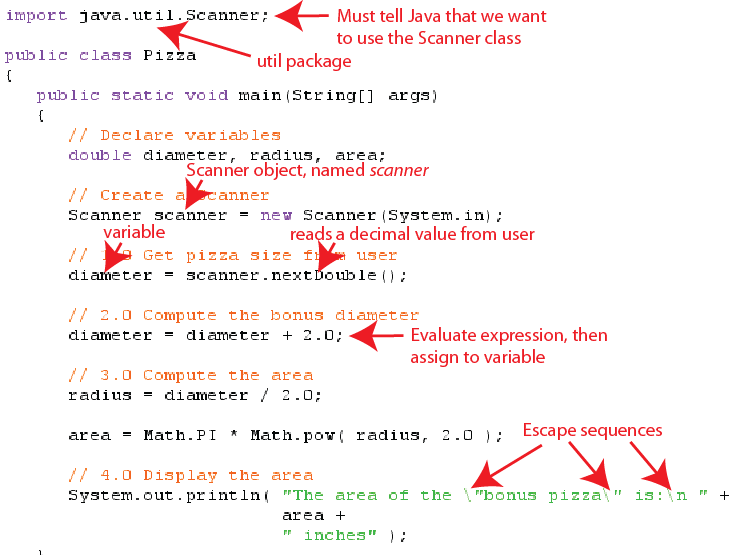 The results of running the program show:The area of the "bonus pizza" is:
7.0685834705770345 inchesInteger Division and RemainderInteger division and the remainder operatorint is another numeric data type that is used to represent an integer. For example, int x = 4;When you divide two integers, and store the result in an integer, then you lose (truncate) the fractional part. For example:int x = 14, y = 5, z;z = x / y;  // result is 2z = 3 / 4;  // result is 0This can be very useful as we will see shortly.% is called the remainder operator.  When two integers are divided it provides the (integer) remainder. For example:int x = 14, y = 5, z;z = x % y;  // result is 4z = 3 % 4;  // result is 3This, also can be very useful as we will see next.Problem: Convert the value 336 seconds into minutes and seconds and display.AlgorithmSet the value of total secondsCompute the number of minutesCompute the number of secondsDisplay the minutes and secondsProgrampublic class Minutes 
{
   public static void main(String[] args) 
   {
      // Declare variables
      int minutes, seconds;
      String message;
      
     // 1.0 Set the total number of seconds
      int totalSeconds = 336;
      
      // 2.0 Compute the number of minutes
      minutes = totalSeconds / 60;
      
      // 3.0 Compute the number of seconds
      seconds = totalSeconds % 60;
      
      // 4.0 Display to results
      message = totalSeconds + " seconds = " +
                minutes + " minutes and " +
                seconds + " seconds";
      
      System.out.println( message );
   }
}
Problem: Convert the value 9214 seconds into hours, minutes and seconds and display.Analysis & Design. Analysis involving figuring out exactly what the problem is, understanding the problem, asking for clarification if necessary. Design is figuring out a solution to the problem.9214 seconds = how many minutes and seconds?9214 sec / 60 sec/min = 153 min9214 % 60 = 34 sec.Thus, 9214 sec = 153 min and 34 sec153 minutes = how many hours and minutes?153 min / 60 min/hr = 2 hr153 % 60 = 33 minThus, 153 min  = 2 hr and 33 minThus, 9214 sec = 2 hr 33 min and 34 secNote that we will need a variable to represent the total minutes (153) and the minutes (33)AlgorithmSet the value of total secondsConvert total seconds to total minutes and secondsConvert total minutes to hours and minutesDisplay the hours, minutes and secondsProgrampublic class Hours 
{
   public static void main(String[] args) 
   {
      // Declare variables
      int minutes, seconds, hours, totalMinutes;
      String message;
      
      // 1.0 Set the total number of seconds
      int totalSeconds = 9214;
      
      // 2.0 Convert total seconds to total minutes and seconds
      totalMinutes = totalSeconds / 60;
      seconds = totalSeconds % 60;

      // 3.0 Convert total minutes to hours and minutes     
      hours = totalMinutes / 60;
      minutes = totalMinutes % 60;
      
      // 4.0 Display the results
      message = totalSeconds + " seconds = " +
                hours + " hours " +
               minutes + " minutes and " +
                seconds + " seconds";
      
      System.out.println( message );
   }
}
GUI InputThe JOptionPane class has two important (static) methods. We have already seen that the showMessageDialog() method is used to display a message to the user. The showInputDialog() method is use to read information from the user. This method always returns a String. If the information supplied is numeric, we must convert the string number into a proper number. For instance, String strNumPizzas;
int numPizzas;
      
strNumPizzas = JOptionPane.showInputDialog("How many pizza's do you want?");      
numPizzas = Integer.parseInt( strNumPizzas );Usually, we would write this code more succinctly:numPizzas = Integer.parseInt( JOptionPane.showInputDialog("How many pizza's do you want?") );Problem: Prompt the user for her name and the number of pizzas she wants. Pizza’s cost $12.99 each and tax is 7%. Print an informative receipt to the console that looks something like this:Receipt--------------------------------------------------Customer: 		Linda StaplesNumber of Pizza’s:	3Cost: 			$38.97Tax: 			$2.7279Total Cost:		$41.6979AlgorithmRead name and number of pizzasCompute order costsBuild and display receiptProgramimport javax.swing.JOptionPane;

public class PizzaGUI 
{
   public static void main(String[] args) 
   {
      // Declare variables
      String namePrompt = "What is your name?";
      String pizzaPrompt = "How many pizza's do you want?";
      String receipt, name;
      int numPizzas;
      double pizzaCost=12.99, taxRate = 0.07, orderCost, taxCost, totalCost;
      
      // 1.0 Read name and number of pizzas
      name = JOptionPane.showInputDialog( namePrompt );
      numPizzas = Integer.parseInt( JOptionPane.showInputDialog(        pizzaPrompt ) );
      // 2.0 Compute order costs
      orderCost = numPizzas * pizzaCost;
      taxCost = orderCost * taxRate;
      totalCost = orderCost + taxCost;
      
      // 3.0 Build and display receipt
      receipt = "Receipt\n";
      receipt += "--------------------------------\n";
      receipt += "Customer  :\t" + name + "\n";
      receipt += "Num Pizzas:\t" + numPizzas + "\n";
      receipt += "Cost      :\t" + orderCost + "\n";
      receipt += "Tax       :\t" + taxCost + "\n";
      receipt += "Total Cost:\t" + totalCost;
      
      System.out.println(  receipt );
   }
}
PowerpointCover PowerPoint slides for Chapter 2 in class.SectionsPagesReview QuestionsProgramming Exercises2.1-2.1626-591-11, 13-17, 20-22, 25, 27, 30-322,4,6,12,14,16,18